„Estonian Global Nail Cup 2018“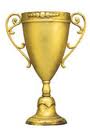 12. - 13. Октября 2018 в Таллиннском выставочном центреАНКЕТАNB! Пожалуйста принесите анкету по адресу указанному ниже,с дополнительными вопросами обращайтесь к организаторам!ОрганизаторФотоконкурс                                                                                   50,00 €Задание номер 1:Фотоконкурс                                                                                   50,00 €Задание номер 2 Образ:                                                             NB! В командном первенстве может участвовать команда салона красоты от 2-4 участников. Участники могут одновременно участвовать в команде, а также и отдельно от команды. Участие командой 100 Евро.Если участник участвует одновременно как одиночка так и в команде, то оплачивается как цена выбранной номенации, так и цена в командном участии.А также будет разыгрываться отдельный приз талантливому мастеру „Estonian Global Nail Cup 2018 “.По предоставленной анкете будет выставлен счет Участнику. Участник обязуется внести плату за участие в соответствии с предоставленому счету. Участник оплачивает сумму на счет Организатора SEB:EE911010220225315227 или наличными. В случае если Участник не оплачивеат счет в установленное в данном договоре срок, то Участник оплачивает 0,05% от установленной суммы за каждый просроченный календарный день. 0,05% от просроченного счета будет взыматься с последующего дня от установленного в договоре дня оплаты и будет прекращен после уплаты Участником счета. При оплате счета Участником сперва погошается задолжность и во вторую очередь сам счет. Данный договор будет считатся зарешенным при полной оплате Участником просроченности и суммы. Участник имеет право оплатить счет досрочно предварительно оповестив об этом Организатора в писменном ввиде. При отказе в принятии участия, не освобождает Участника от оплаты данной услуги. Я ознакомлен(а) и согласен(а) с данными условиями и обязуюсь их выполнять.Я прочитал и ознакомлен с требованиями конкурса и обязуюсь их выполнять.NB! Анкеты принимаем до: 08. 10. 2018“____”_____________2018г. 				Подпись______________________Оплата наличными производится:Желаем всем участникам удачиКоманда салона красоты Beauty Factory!www.beautyfactory.eeИмя и фамилия участника:Домашний адрес:Название салона, телефон, адрес:Контактный телефон:Дата рождения, личный код участника:Е - mail адрес участника:Имя, фамилия модели:Достижения на предыдущих соревнованиях:Конкурсные Цены: (К цене добавляется налог)Работа выполняется на соревновательной площадкеЦенаКрестиком (Х)указать выбранную номинациюКрестиком (Х)указать выбранную номинациюКлассический салонный маникюр(без категории)                                           50,00 €Классический салонный педикюр c гелевым лаком(без категории)                                           Классический салонный маникюр c гелевым лаком(без категории)  50,00 €50,00 €Гелевый, акриловый классический “французский маникюр”(Master)                                           70,00 €Гелевый, акриловый классический “французский маникюр”(Debüüt)                                           60,00 €Готовые работыЦенаКрестиком (Х) указать выбранную номинациюХудожественная роспись50,00 €Микс-Медиа Дизайн 50,00 €Гелевый дизайн 50,00 €Aкриловый дизайн 50,00 €Участие в 2-х номинацияхСкидка 10%Участие в 3-х, 4-х, 5-ти номинацияхСкидка  15%Командное первенство(от 2-4 участников в команде)100,00 €Классический маникюр(без категории)Классический педикюр c гелевым лаком(без категории)Классический маникюр c гелевым лаком(без категории)Гелевый, акриловый классический “французский маникюр” (master, debüüt)Дизайн на выбор  TALLINN:Beauty Factory Ilusalong, Narva mnt 7-25, Tallinn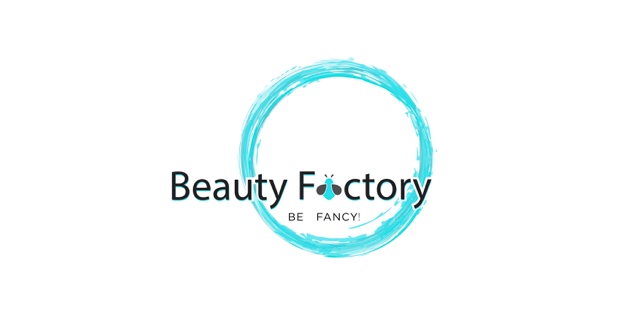 